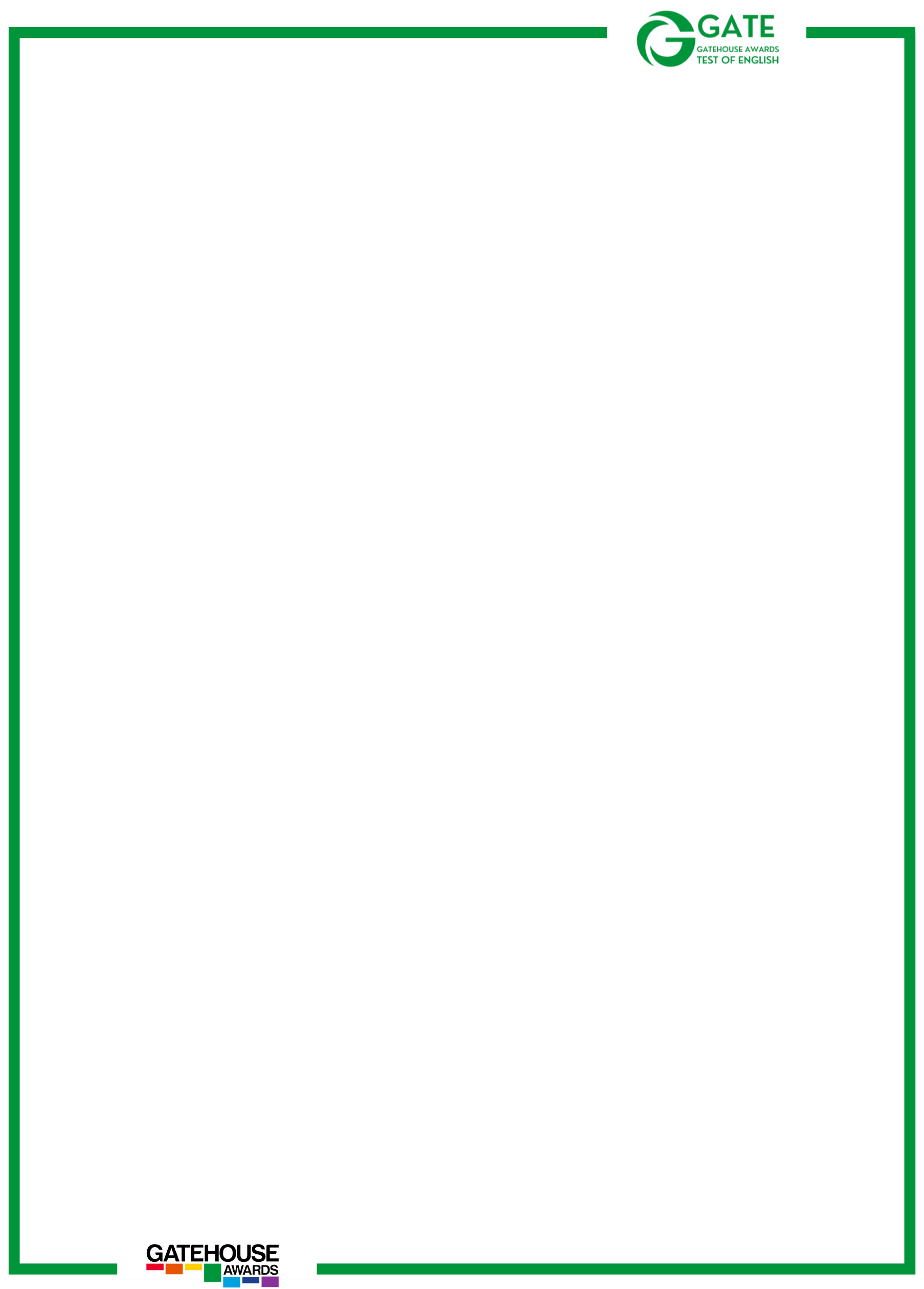 GA GATE EXAMINATION TIMETABLE*the regularity of the exam session is the Interlocutor’s responsibility. Invigilator to candidate ratios are:                  - for online centre-based examinations 1:12,                  - for online remotely observed examinations 1:8.  Please complete and submit with the GA Classic Examination Application Form and GA Classic Examination Candidate Spreadsheet.Exam dateDD/MM/YYYYCentre nameFull postal address, including the center code.Exam start & finish time per unitInterlocutor-Invigilator name / Interlocutor and Invigilator names*